http://staffedu.samregion.ru/users/ioch_blocks_group.php?page=2 1766993 Романенко Виктория Александровна 17.09.2019 19:46
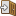 СП «Детский сад «Ежик» ГБОУ ООШ № 6 г.Новокуйбышевска×Подать, повторно, на рассмотрение заявку на получение ИОЧУ данного сотрудника имеется действующий чек.×Подать, повторно, на рассмотрение заявку на получение ИОЧУ данного сотрудника имеется действующий чек.×Подать, повторно, на рассмотрение заявку на получение ИОЧУ данного сотрудника имеется действующий чек.×Подать, повторно, на рассмотрение заявку на получение ИОЧУ данного сотрудника имеется действующий чек.×Подать, повторно, на рассмотрение заявку на получение ИОЧУ данного сотрудника имеется действующий чек.×Подать, повторно, на рассмотрение заявку на получение ИОЧУ данного сотрудника имеется действующий чек.